Mardi 25 août 2020Activité 1 : Français : son on : Lis le texte puis entoure les mots dans lesquels tu entends le son on [ɔ̃]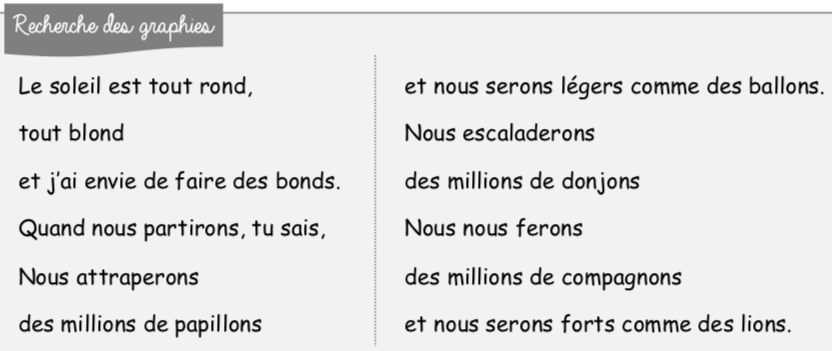 Classe les dans ce tableau Complète : on écrit le son on : ………… ou ………………….On écrit ………… devant les lettres m, … , p.Donne d’autres exemples : ………………………….. ;……………………………………….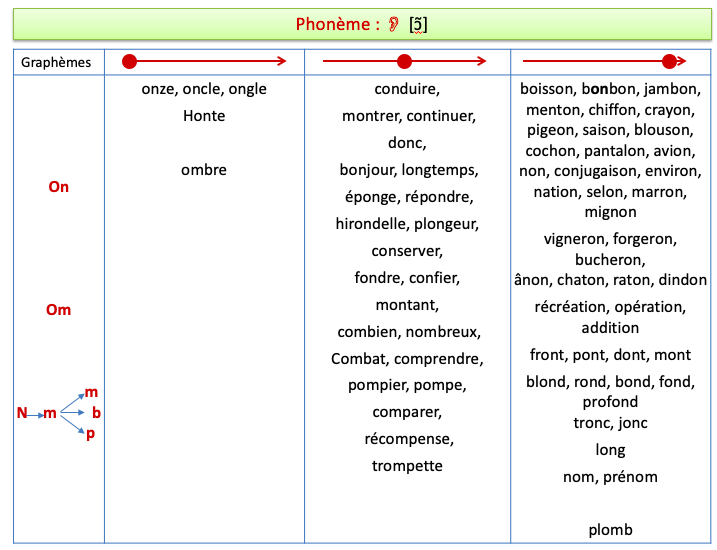 A retenir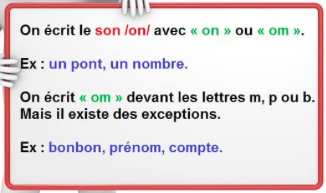 Activité 2 : Mathématiques :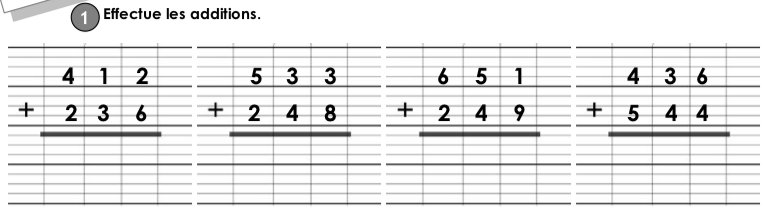 2- Pose et effectue les additions :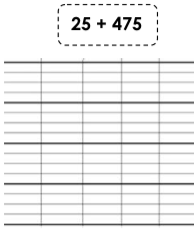 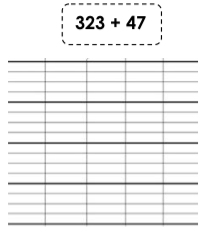 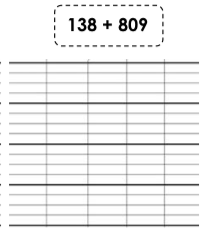 Activité 3 : A lire :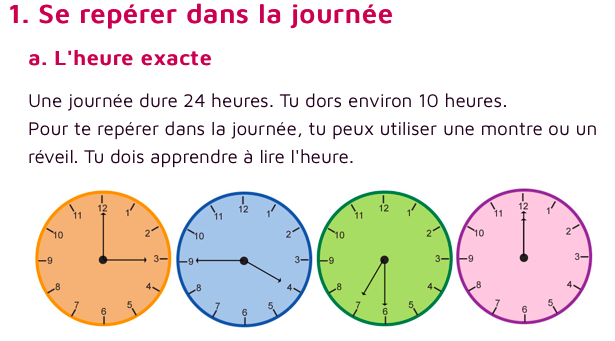 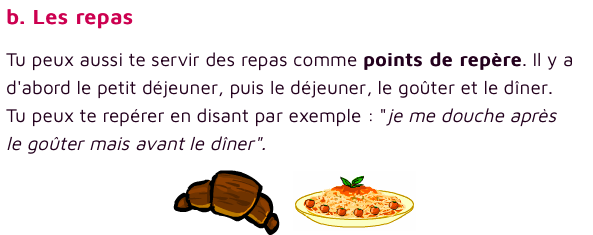 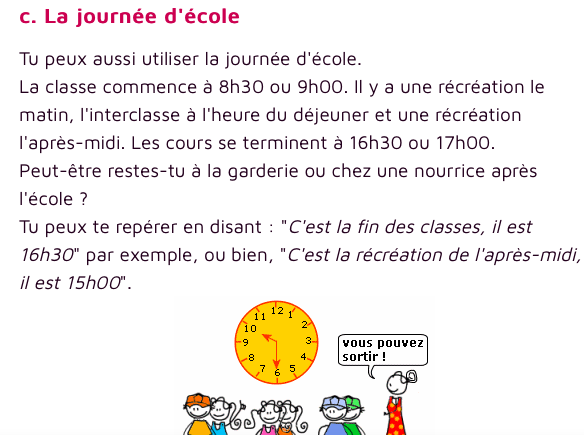 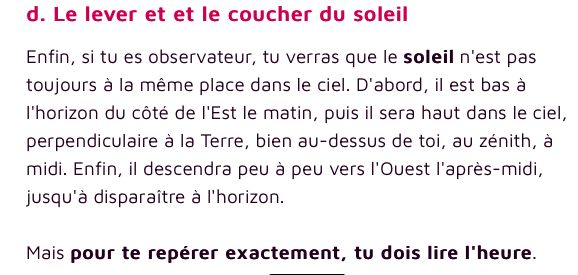 onom